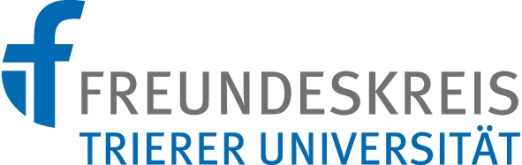 Datenschutzhinweise für die Vergabe des Preises für Internationales EngagementDie nachfolgenden Hinweise geben Ihnen einen Überblick darüber, wie wir mit den personenbezogenen Daten umgehen, die wir im Rahmen der Vergabe des Preises für Internationales Engagement von Ihnen erheben. Mit diesen Datenschutzhinweisen kommt der Freundeskreis Trierer Universität e.V. seiner Informationspflicht gemäß Artikel 13 der EU-Datenschutzgrundverordnung (DSGVO) nach.Allgemeine InformationenVerantwortlich für die Datenverarbeitung ist der Freundeskreis Trierer Universität e.V., vertreten durch den Vorsitzenden, Dr. Hubert Schnabel.Kontakt:Freundeskreis Trierer Universität e. V.c/o ForschungsreferatUniversität Trier54286 TrierTelefon: +49 (0)651 201-4251 oder -4248E-Mail: freundeskreis@uni-trier.deZweck der DatenverarbeitungDie erhobenen personenbezogenen Daten werden ausschließlich zum Zwecke der Auswahl und Abwicklung im Rahmen der Vergabe des Preises für Internationales Engagement verarbeitet.RechtsgrundlageRechtsgrundlage für die Verarbeitung personenbezogener Daten im Rahmen der Vergabe des Preises für Internationales Engagement ist die Einwilligung der betroffenen Personen gemäß Art. 6 Abs. 1 lit. a. DSGVO.Datenübermittlung an DritteDer Freundeskreis Trierer Universität e. V. übermittelt die Daten grundsätzlich nicht an Dritte. Eine Ausnahme bildet die Übermittlung der Daten der Preisträgerinnen und Preisträger an die Sparkasse Trier zum Zweck der Auszahlung des Preisgeldes sowie die Veröffentlichung durch die Universität Trier zum Zweck der Berichterstattung und Öffentlichkeitsarbeit, sofern die Preisträgerinnen und Preisträger eingewilligt haben. In Einzelfällen kann darüber hinaus eine Datenübermittlung an Dritte auf Grundlage einer 
2gesetzlichen Erlaubnis erfolgen. Sofern technische Dienstleister Zugang zu personen-bezogenen Daten erhalten, geschieht dies auf Grundlage eines Vertrages gemäß Art. 28 DSGVO.Dauer der DatenspeicherungDie Daten der Bewerberinnen und Bewerbern, die bei der Preisvergabe nicht zum Zuge kommen, werden drei Monate nach Beendigung des Auswahlverfahrens gelöscht bzw. - wenn die Daten in Papierform vorliegen - vernichtet. Daten von Bewerberinnen und Bewerbern, die einen Preis erhalten, werden drei Jahre nach der Vergabe des Preises gelöscht/vernichtet. Daten von Bewerberinnen und Bewerbern über die Auszahlung des Preisgeldes, werden zehn Jahre nach der Auszahlung gelöscht/vernichtet.Ihre Rechte im Hinblick auf die zu Ihrer Person gespeicherten DatenNach Art. 15 DSGVO haben Sie einen Anspruch auf kostenfreie Auskunft über die zu Ihrer Person gespeicherten Daten. Sie können Ihre bei uns gespeicherten Daten gemäß Art. 16 und 17 DSGVO sperren, berichtigen oder löschen lassen.Darüber hinaus besteht das Recht zur Beschwerde bei der zuständigen Datenschutzaufsichtsbehörde. Für die Universität Trier ist dies der Landesbeauftragte für den Datenschutz und die Informationsfreiheit Rheinland-Pfalz, Hintere Bleiche 34, 55116 Mainz.Freundeskreis Trierer Universität e. V.c/o ForschungsreferatUniversität Trier54286 TrierEinwilligungserklärung - Preis für Internationales Engagement□	Ich bin damit einverstanden, dass meine übermittelten personenbezogenen Daten zum Zwecke der Auswahl und Abwicklung im Rahmen der Vergabe des Preises für Internationales Engagement verarbeitet werden.□	Ich bin damit einverstanden, dass, falls ich einen Preis erhalte, meine übermittelten personenbezogenen Daten sowie im Rahmen der Preisverleihung angefertigte Fotoaufnahmen, auf denen ich abgebildet bin, vom Freundeskreis Trierer Universität Trier e. V. und von der Universität Trier für die Berichterstattung und die Öffentlichkeitsarbeit genutzt werden (insbesondere Veröffentlichungen in der Tagespresse und auf der Website und den Social-Media-Plattformen der Universität).Die Einwilligungserklärung kann jederzeit mit Wirkung für die Zukunft widerrufen werden.________________________Name, Vorname________________________	________________________Ort/Datum 	UnterschriftHinweise zur Einwilligungserklärung:Ohne Einwilligung in die Datenverarbeitung zum Zwecke der Auswahl und Abwicklung im Rahmen der Vergabe des Preises für Internationales Engagement ist keine Teilnahme am Vergabeverfahren möglich. Darüber hinaus entstehen aus der Verweigerung der Einwilligung oder ihrem Widerruf keine weiteren Nachteile.Die Einwilligung in die Datenverarbeitung zum Zwecke der Berichterstattung und Öffentlichkeitsarbeit ist freiwillig. Aus der Verweigerung der Einwilligung oder ihrem Widerruf entstehen keine Nachteile hinsichtlich der Vergabe des Preises für Internationales Engagement.